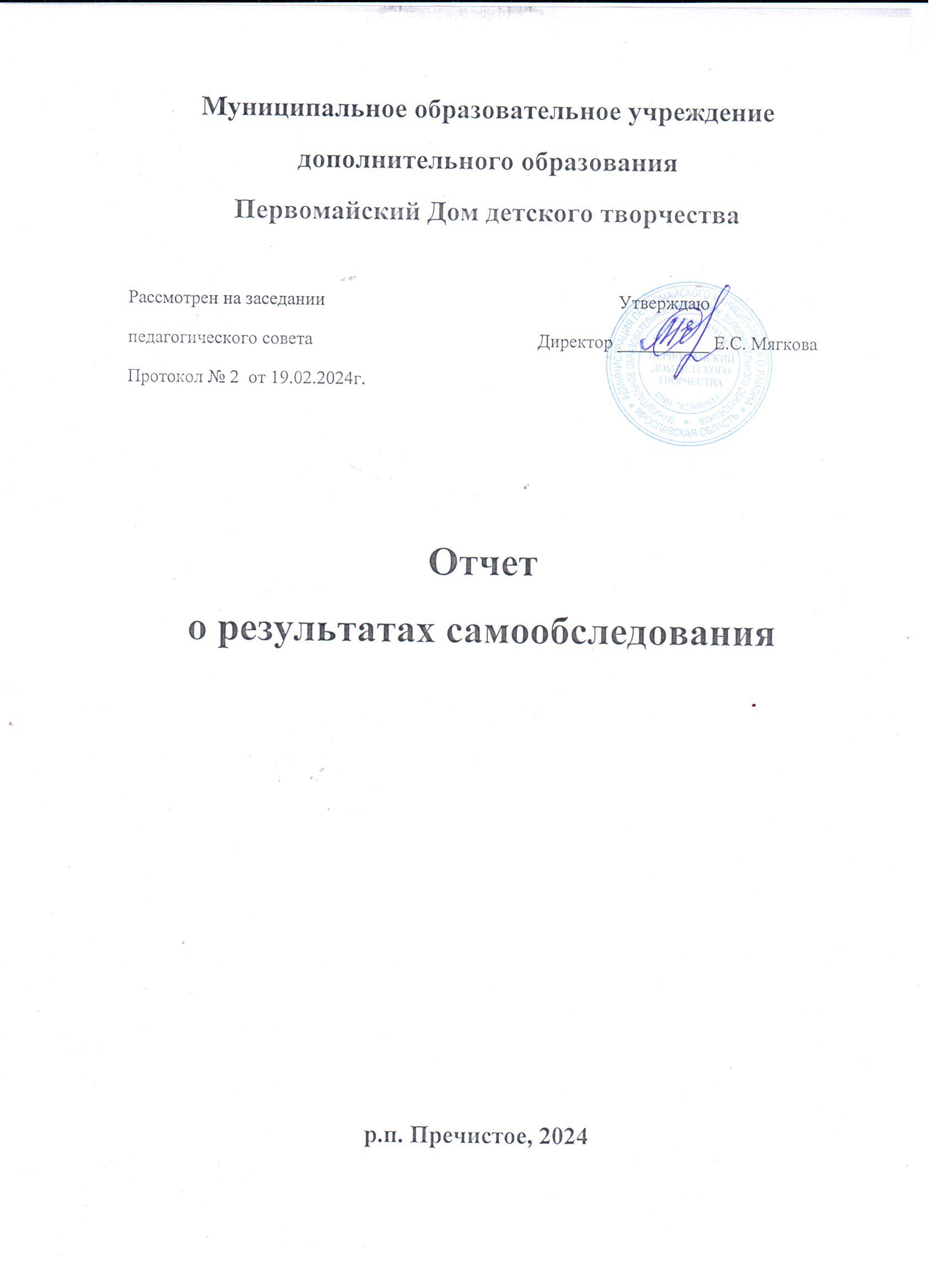 Содержание       Введение                                                                                                                      3       Раздел 1. Организационно-правовое обеспечение образовательной деятельности      1.1. Общие сведения об учреждении                                                                          3      1.2. Документы                                                                                                              4      Раздел 2. Структура и система управления                                                           5      Раздел 3. Структура и содержание образовательной деятельности                  6      Раздел 4. Результативность образовательной деятельности и качество предоставляемых образовательных услуг      4.1. Характеристика контингента обучающихся                                                         8      4.2. Степень сохранности контингента                                                                         9      4.3. Внутренняя система оценки качества освоения дополнительных общеобразовательных программ                                                                                         9      4.4. Участие обучающихся в социально-значимых мероприятиях и конкурсах различного уровня                                                                                              10       Раздел 5. Кадровое обеспечение                                                                                14       Раздел 6. Условия, определяющие качество образования       6.1. Методическая деятельность                                                                                   15       6.2. Инновационная деятельность                                                                                 17       6.3. Информационное обеспечение                                                                               17       6.4. Воспитательная работа                                                                                            18       6.5. Условия получения образования лицами с ограниченными возможностями здоровья                                                                                                       18       6.6. Материально-техническое обеспечение                                                                 18       Заключение                                                                                                                     19Отчет о результатах самообследования МОУ ДО Первомайского Дома детского творчества       Введение       Самообследование муниципального образовательного учреждения дополнительного образования Первомайского Дома детского творчества проводилось в соответсвии с законом «Об образовании в Российской Федерации» от 29.12.2012 № 273-ФЗ, приказом Министерства образования и науки Российской Федерации от 14.06.2013 г. № 462 «Об утверждении Порядка проведения самообследования образовательной организацией (с изменениями на 14.12.2017 г.), Постановлением Правительства Российской Федерации от 10.07.2013 № 582 «Об утверждении Правил размещения на официальном сайте образовательной организации в информационно-телекоммуникационной сети  «Интернет» и обновления информации  об образовательной организации», Уставом и внутренними локальными актами МОУ ДО Первомайского ДДТ.      Целью проведения самообследования является обеспечение доступности и открытости информации учреждения дополнительного образования.      Отчет составлен по материалам самообследования за 2023 год.     В процессе самообследования был проведен анализ и дана оценка деятельности учреждения по следующим направлениям:- организационно-правовое обеспечение образовательной организации;- управление образовательной организацией;- содержание и качество подготовки обучающихся;- организация учебного процесса;- качество кадрового, учебно-методического обеспечения, материально-технической базы;- функционирование внутренней системы оценки качества образования.Раздел 1. Организационно-правовое обеспечение образовательной деятельности образовательной организации      1.1 Общие сведения об учреждении дополнительного образования      Полное наименование образовательного учреждения в соответствии с Уставом: муниципальное образовательное учреждение дополнительного образования Первомайский Дом детского творчестваСокращенное наименование учреждения: МОУ ДО Первомайский Дом детского творчестваТип учреждения: учреждение дополнительного образованияОрганизационно-правовая форма: бюджетное учреждение Адрес: 152430, Ярославская область, Первомайский  район, п. Пречистое, ул. Фестивальная,  д. 11А Тел/факс (48549) 2-18-47 Эл. почта:  pervomaiddt@mail.ruУчредитель: Первомайский муниципальный район Ярославской области- Устав зарегистрирован постановлением Администрации Первомайского муниципального района Ярославской области № 313 от 28.06.2016г.- Свидетельство о постановке на учет юридического лица в налоговом органе свидетельство серия 35 № 002292608 выдано 31.07.2000 г. Межрайонной ИФНС № 4 по Ярославской области, ИНН 7623003813- Свидетельство о внесении записи в Единый государственный реестр юридических лиц серия 76 № 002761566 от 26.02.2004 г. выдано Межрайонной инспекцией Федеральной налоговой службы № 4 по Ярославской области -  Лицензия на осуществление образовательной деятельности № 508/16 от 09.11.2016г. серия 76Л02 № 0001290 департаментом образования Ярославской области      Основным видом деятельности МОУ ДО Первомайского Дома детского творчества является реализация дополнительных общеобразовательных общеразвивающих программ.             Основное предназначение учреждения  – удовлетворение потребностей  личности, общества, государства в качественных дополнительных образовательных программах и услугах, создание условий для творческой самореализации детей и подростков, воспитание личности с устойчивой потребностью в познании и творчестве, профессионально ориентированной, с активной жизненной позицией. МОУ ДО Первомайский Дом детского творчества предоставляет детям в возрасте от 5 до 18 лет равные возможности для творческого развития и самореализации. 1.2. Документы        Муниципальное   учреждение дополнительного образования  Первомайский Дом детского творчества свою деятельность осуществляет в соответствии с основополагающими документами: Национальный проект «Образование» 2019-2024.Приоритетный проект «Доступное дополнительное образование для детей» (2016 г.)Федеральный закон от 29 декабря 2012 года № 273-Ф «Об образовании в Российской  Федерации».Федеральный закон от 31.07.2020 № 304 «О внесении изменений в Федеральный закон «Об образовании в Российской Федерации» по вопросам воспитания обучающихся».Концепция развития дополнительного образования детей до 2030 года (утв. распоряжением Правительства РФ от 31.03.2022 № 678-р).Порядок организации и осуществления образовательной деятельности по дополнительным общеобразовательным программам (утв. приказом Министерства просвещения Российской Федерации от 27.07.2022 № 629).  Целевая модель развития региональных систем дополнительного образования детей (утв. приказом Министерства просвещения РФ от 3 сентября 2019 года № 467 ( в ред. от 25.02.2021 г.) «Об утверждении целевой модели развития региональных систем дополнительного образования»).Концепция общенациональной системы выявления и развития молодых талантов (утв. Президентом РФ Пр. от 03.04.2012 №827);Федеральный закон от 13.07.2020 № 189-ФЗ «О государственном (муниципальном) социальном заказе на оказание государственных (муниципальных) услуг в социальной сфере.Концепция персонифицированного дополнительного образования детей в Ярославской области (утв. постановлением Правительства Ярославской области от 17.07.2018 № 527-п в ред. постановления Правительства области от 15.04.2022 № 285-п «О внедрении системы персонифицированного дополнительного образования детей»). Постановление Главного государственного санитарного врача РФ от 28.09.2020 № 28 «Об утверждении санитарных правил СП 2.4.3648-20 «Санитарно-эпидемиологические требования к организации воспитания и обучения, отдыха и оздоровления детей и молодежи.Устав МОУ ДО Первомайского Дома детского творчества;Муниципальное задание Администрации Первомайского муниципального района и Отдела образования Первомайского МР.Локальные нормативно-правовые акты учреждения.Раздел 2. Структура и система управления      Управление учреждением осуществляется в соответствии с Уставом Учреждения и строится на принципах единоначалия и самоуправления.      Общее руководство текущей деятельностью учреждения, за исключением вопросов, отнесенных законодательством или Уставом к компетенции Учредителя, осуществляет директор.      Формами самоуправления в Учреждении являются: общее собрание трудового коллектива, педагогический совет, Управляющий совет, родительское собрание.        Высшим органом самоуправления является Совет учреждения, который состоит из представителей административных и педагогических работников, родителей и обучающихся.        Органами самоуправления также являются:-  Педагогический совет;-  Общее собрание трудового коллектива.       Полномочия органов самоуправления, права и обязанности его членов регламентированы Уставом МОУ ДО  Первомайского Дома детского творчества и Положениями, утверждёнными Педагогическим Советом.          В течение года проведено 8 заседаний педагогического совета, на которых анализировались результаты учреждения в целом, выявлялись слабые и сильные стороны деятельности коллектива, проблемы и перспективы развития учреждения,  обсуждались вопросы планирования образовательной деятельности, организации культурно-массовых мероприятий. Педагоги были ознакомлены с изменениями в законодательстве в сфере дополнительного образования, касающимися структуры и содержания дополнительных образовательных программ, современных образовательных технологий.         Проведено обучение сотрудников учреждения по вопросам охраны труда, порядку действий в случае возникновения чрезвычайных ситуаций, оказания первой доврачебной помощи.Раздел 3. Структура и содержание образовательной деятельности          В рамках осуществления образовательной деятельности Первомайский Дом детского творчества выполняет следующие основные функции:- реализация дополнительных общеобразовательных общеразвивающих программ- организация содержательного досуга детей- организация отдыха и занятости детей в каникулярное время- осуществление методической работы, направленной на повышение квалификации педагогов- разработка учебно-методических материалов и программ дополнительного образования.        Образовательный процесс в учреждении регламентируется учебным планом, календарным учебным графиком, дополнительной общеразвивающей программой, расписанием занятий в соответствии с социальным заказом на дополнительные образовательные услуги. Социальный заказ формируется и корректируется исходя из социологического опроса детей, родителей и классных руководителей, воспитателей дошкольных учреждений,  с учётом потенциальных ресурсов и возможностей Дома детского творчества.        Прием обучающихся в объединения осуществляется на основе свободного выбора программы. Число занятий в неделю и их продолжительность зависит от возраста обучающихся. Продолжительность обучения в объединениях определяется дополнительной общеразвивающей программой и сроком ее реализации.        Количество обучающихся в детских творческих объединениях определяется «Нормативом бюджетного финансирования предоставления услуг по дополнительному образованию детей», утверждённым Постановлением Администрации Ярославской области от 19.04.2006 № 76-а:     -  для  первого года обучения количество детей в группе детского объединения должно быть не менее 10 человек, для адаптированных программ  группа должна быть не более 8 человек.        Занятия проводятся в соответствии с утвержденным расписанием занятий.         Продолжительность учебного года в учреждении 36 недель, учебный год начинается не позднее 15 сентября и заканчивается не ранее 15 мая.        Занятия проводятся во второй половине дня и заканчиваются не позднее 17.00 часов. Продолжительность одного занятия не более 45 мин. с перерывом между занятиями не менее 10 мин. для отдыха детей и проветривания помещения. Продолжительность занятий для дошкольников – не более 25 минут. На занятиях предусмотрена смена видов деятельности для снятия утомляемости детей. Занятия часто проводятся в игровой или нетрадиционной форме.         В своей деятельности  творческий педагогический коллектив руководствуется главным принципом – создание условий для разностороннего развития личности ребёнка, его самоопределения и самореализации.      В соответствии с Уставом учреждения основным видом деятельности МОУ ДО Первомайского ДДТ является реализация дополнительных общеразвивающих программ дополнительного образования. В Доме детского творчества на 31 декабря 2023 года действовали 67 программ дополнительного образования по шести направленностям: естественнонаучной, социально-гуманитарной, технической, художественной, физкультурно-спортивной, туристско-краеведческой.Количество дополнительных общеразвивающих программ по направленностям      Срок реализации программ составляет от 1 года до 3 лет.      К началу учебного года все программы были обновлены и внесены в региональный навигатор системы дополнительного образования детей (ПФДО).      Часть дополнительных общеразвивающих программ реализуется на базах общеобразовательных  учреждений Первомайского района: Семеновской, Козской, Первомайской средних школ, Погорельской, Скалинской, Всехсвятской основных школ, детского сала «Колосок».       Благодаря многообразию, разнонаправленности предлагаемых Домом детского творчества дополнительных программ, дети выбирают то, что им близко, отвечает их потребностям и интересам.         В системе  работы  учреждения большое внимание уделяется реализации программ каникулярного отдыха. В период весенних, летних и осенних каникул на базе Дома детского творчества ежегодно организуется оздоровительный лагерь с дневным пребыванием детей.  Работа лагеря осуществляется согласно специально разработанной развивающей программе.      Таким образом, Первомайский Дом детского творчества предоставляет детям услуги в их свободное от учебы время на основе добровольного выбора. Спектр предлагаемых программ отличается развивающим характером, разнообразием, ориентацией на социальный заказ социума, позволяет обучающимся реализовать себя, самоопределиться предметно, социально, личностно.Раздел 4. Результативность образовательной деятельности и качество предоставляемых образовательных услуг4.1. Характеристика контингента обучающихся    В 2023 году в Первомайском ДДТ работало 56 детских творческих объединений по шести направленностям деятельности. Около 50% детей занимаются в 2-х и более объединениях.        По объемным показателям (охват дополнительным образованием) количество обучающихся в 2023 году составило 662 человека. Распределение обучающихся по направлениям дополнительных общеобразовательных программ и формам обучения2023 год2022 годХарактеристика состава обучающихся по возрасту    Среди обучающихся 9% дошкольников, 41% - дети младшего школьного возраста, 26% - среднего школьного возраста, 24% - старшего школьного возраста.Данные говорят о том, что большая часть обучающихся – это дети младшего и среднего школьного возраста.     Приведенные данные позволяют сделать вывод о том, что количество обучающихся в учреждении за последний год остается стабильным.4.2. Степень сохранности контингента       Вопросу набора и сохранности контингента в Первомайском Доме детского творчества уделяется большое внимание. Для этого применяются различные формы работы: организация мастер-классов для детей и педагогов в общеобразовательных учреждениях поселка (Пречистенская средняя школа, детские сады), организация выставок детского творчества в учреждении, организация совместных мероприятий и мастер-классов для обучающихся и родителей, участие обучающихся и педагогов учреждения в мероприятиях  акциях муниципального уровня, подробные отчеты о проведенных мероприятиях на странице сообщества учреждения в социальной сети ВКонтакте. Вопрос о сохранности контингента обсуждается на педагогических советах.       Сохранность детского контингента в 2023 году составила 100%.     Это говорит о стабильности работы учреждения за последние несколько лет.4.3 Внутренняя система оценки качества освоения дополнительных общеобразовательных программ        В соответствии с Положением о промежуточной, итоговой аттестации и текущем контроле  в МОУ ДО Первомайский ДДТ осуществляется контроль над реализацией общеразвивающих программ с целью отслеживания результатов образовательной деятельности, прогнозирования результатов обучения. Целью промежуточной и итоговой аттестации является выявление уровня развития способностей и личностных качеств ребенка и их соответствия прогнозируемым результатам общеразвивающей программы.             Диагностирование обучающихся проводится в начале учебного года (вводная диагностика), по окончании первого полугодия (промежуточная диагностика), в конце учебного года (итоговая диагностика).       Педагоги считают главной задачей обеспечение качественного образования в соответствии с индивидуальными запросами и возможностями ребенка.       Каждой дополнительной образовательной программой  предусмотрены свои формы и методы промежуточной и итоговой аттестации обучающихся. Аттестация способствует эффективной демонстрации уровня достижений обучающихся, сформированности навыков самостоятельной работы, творческих и интеллектуальных способностей, а также позволяет педагогу сделать правильные выводы об уровне освоения каждым обучающимся образовательной программы. В качестве итоговых форм аттестации обучающихся педагоги успешно используют форму творческих отчетов.       Ежегодно проводится  мониторинг образовательных результатов и изучение удовлетворённости детей и их родителей услугами учреждения.       По итогам НОКО в 2023 году  индекс удовлетворённости условиями и качеством оказания услуг среди родителей и обучающихся составил 99%. Обоснованные жалобы со стороны детей и их родителей отсутствуют.4.4. Участие обучающихся в социально-значимых мероприятиях и конкурсах различного уровня       Дом детского творчества является звеном общего культурно-образовательного пространства муниципального района, открытой социально-педагогической системой, обеспечивающей дополнительное  образование  детей  и  юношества за рамками основного образования.              Ни одно  поселковое мероприятие не обходится без участия Дома детского творчества, что подтверждает значимость учреждения.В Доме детского творчества существуют давние традиции культурно-массовой работы, включающие   торжественные и праздничные программы, фестивали, выставки, игровые, конкурсные  и развлекательные программы, тематические вечера.      На базе Дома детского творчества существует  творческий коллектив организаторов досуга «Супер-детки», который имеет высокое звание «Образцовый детский самодеятельный коллектив».       Дом детского творчества - постоянный участник ежегодных муниципальных, областных, межрегиональных и Всероссийских конкурсов и проектов. Нами накоплен многолетний положительный опыт сотрудничества с образовательными учреждениями Первомайского района     Участие МОУ Первомайский ДДТ в социально-значимых мероприятиях муниципального района в 2023 году:- Благотворительная акция в поддержку участников СВО – показ спектакля «Прощай овраг» - детское объединение «СУПЕР-ДЕТКИ»;- Праздничное мероприятие в с. Кукобой, посвященное празднованию дню села - детское объединение «СУПЕР-ДЕТКИ»;- Участие в празднике «День поселка» - детские объединения «Фантазия», «Мастерская чудес», «Мульти-город», «СУПЕР-ДЕТКИ»;- Районное мероприятие, посвященное празднованию года педагога и наставника - «СУПЕР-ДЕТКИ»;- Благотворительная акция в поддержку участников СВО – выставка-распродажа поделок, изготовленных обучающимися детских объединений «Фантазия» и «Мастерская чудес».Организация  массовых мероприятий МБУ ДО ДДТ в 2022-2023 уч. годуВнутриучрежденческие мероприятияЕжегодно учреждение является организатором муниципальных мероприятий среди обучающихся общеобразовательных школ Первомайского районаМуниципальные мероприятияРегиональные, межрегиональные мероприятияВсероссийские мероприятияМеждународные мероприятия      Одним из показателей качества образования является результативность работы объединений, которая просматривается в достижениях обучающихся на муниципальных, региональных, Всероссийских и Международных конкурсах, фестивалях, соревнованиях.Результативность участия обучающихся в конкурсах различного уровня. Количество победителей и призеров      Общая численность детей-участников массовых мероприятий Дома детского творчества в течение учебного года превышает 1000 человек.Раздел 5. Кадровое обеспечение       МОУ ДО Первомайский Дом детского творчества обеспечен соответствующими педагогическими кадрами и обслуживающим персоналом в соответствии со штатным расписанием. Специалисты  имеют соответствующее образование, квалификацию, профессиональную подготовку, обладают знаниями и опытом, необходимыми для выполнения возложенных на них обязанностей.       Состояние работы с педагогическими кадрами, ее результативность:Уровень квалификации педагогических работников (без совместителей):      Среди педагогических работников высшее образование имеют- 6 чел (86%), среднее профессиональное - 1 человек (14%).         Возраст педагогических работников (без совместителей):до 30 лет - 1 (14%)до 55 лет – 5 (72%)старше 55 лет – 1 (14%)      Свыше 70% педагогических работников имеют педагогический стаж более 15 лет.      Анализ состава педагогических работников по уровню образования, квалификационной категории и педагогического стажа свидетельствует о преобладании в учреждении специалистов с высоким профессиональным потенциалом и богатым опытом работы.       Благодаря кадровому потенциалу, богатым традициям и опыту работы Дом детского творчества, его педагогический коллектив занимают достойное место в образовательном пространстве поселка Пречистое и Первомайского муниципального района. Учреждение является востребованным детьми и родителями и вносит свой вклад в развитие системы дополнительного образования в районе.       Одной из форм повышения профессионального мастерства педагогических работников являются курсы повышения квалификации. За последние 3 года курсы повышения квалификации прошли все работники учреждения.      Профессиональное совершенствование педагогического мастерства  осуществляется посредством участия педагогов в вебинарах, онлайн-семинарах по своему профилю деятельности.       Да педагога дополнительного образования награждены грамотами отдела образования администрации Первомайского муниципального района, один – Почетной грамотой Министерства просвещения РФ.        Коллектив работает стабильно и результативно. Это выражается  в стабильности  контингента обучающихся и высоких результатах, которых добиваются детские творческие коллективы.Раздел 6. Условия, определяющие качество образования6.1. Методическая деятельность       Методическая работа в Доме детского творчества осуществляется на основе нормативных документов в соответствии с целями и задачами направлена на повышение профессионального мастерства педагогов, совершенствование их деятельности, обновление содержания обучения и воспитания обучающихся.       Цель методической работы в МОУ Первомайском Доме детского творчества: создание условий для роста и совершенствования профессионального мастерства педагогических работников.       Организация методической работы  ведется в соответствии с планом по направлениям:- программно-методическое обеспечение педагогической деятельности- диагностико-аналитическая деятельность;- консультативная помощь;       Методическая поддержка педагогов осуществляется через проведение семинаров, индивидуального, группового  консультирования.   Благодаря методическому сопровождению работы педагоги  активнее внедряют новые технологии, формы, методы  и приемы в организацию учебно-воспитательного процесса, демонстрируют  и распространяют опыт работы на различном уровне.       Повышение профессионального статуса и профессиональное совершенствование педагогического мастерства  осуществляется посредством участия педагогов в различных конкурсах, проектах, мастер - классах:       Педагоги ДО Романова Л.В., Богданова Е.В., Пушкина Т.В., Карасова О.С. провели мастер-классы для жителей и гостей поселка в день празднования Дня поселка, для родителей обучающихся в честь Дня матери, для обучающихся дошкольных учреждений «Березка» и «Колосок», детей Пречистенской средней школы.        Педагог ДО Карасова О.С. в 2023 году подготовила победителей и призеров региональных и международных конкурсов, педагог Пушкина Т.В. – регионального и межрегионального конкурса.  В 2022-2023 годах 4 педагога дополнительного образования успешно прошли аттестацию на высшую и первую квалификационные категории.      Важное место в методической работе принадлежит диагностической деятельности – мониторингу образовательных результатов, поэтому в течение года отслеживается уровень  реализации дополнительных образовательных программ;  сохранность контингента, изучается удовлетворенность качеством образования и воспитания, потребность в занятиях ДО.       Анализируя деятельность детских  объединений, можно сделать вывод о том, что педагоги нацелены на повышение заинтересованности обучающихся в посещении ДО, используют разнообразные  формы работы с детьми, занятия наполнены интересным наглядным материалом, который постоянно обновляется, изучается с учетом  потребностей детей. Проверка сохранности контингента позволяет сделать вывод о том, что обучающиеся с интересом посещают учебные занятия.      Одно из важных направлений работы – педагогическое сопровождение одаренных детей. Педагоги, курирующие одаренных детей, оказывают им содействие в использовании имеющихся возможностей заявить о себе, планируют их участие в различного рода мероприятиях, конкурсах, фестивалях от муниципального до всероссийского уровня, вовлекают их в научно-исследовательскую деятельность, а также стремятся освещать творческий рост одаренного ребенка как внутри учреждения, так и через сообщества ВКонтакте и районных СМИ.     Педагоги стремятся разнообразить образовательный и воспитательный процесс различными формами учебных занятий, активно используют ИКТ, игровые, научно-исследовательские, проектные методы обучения, а также новые формы работы: практикум, выставка, защита проекта, мастер-класс, экскурсия и др., стремятся создать ситуацию успеха для каждого ребенка, стимулируют посредством участия детей в различного рода мероприятиях.       Главным результатом методической деятельности можно считать то, что последние годы повысилась проектная и творческая культура педагогов, в практику вошли мастер-классы, развивается инновационная деятельность, активизируется участие педагогов в творческих конкурсах, меняется отношение педагогов к методической работе, изменяются подходы и механизмы оценивания результатов обучающихся ДО.        Дом детского творчества является муниципальным опорным центром дополнительного образования детей в Первомайском районе. Как муниципальный опорный центр наше учреждение оказывает организационную, методическую, консультационную поддержку муниципальным организациям, осуществляющим образовательную деятельность по дополнительным общеразвивающим программам, ведет реестр сертификатов дополнительного образования детей. С целью оказания методической помощи образовательным организациям района подобран пакет документов по приведению программ в соответствие с последними требованиями, разработан образец дополнительной общеобразовательной общеразвивающей программы.6.2. Инновационная деятельность      В учреждении проводится работа по выявлению, изучению, обобщению передового педагогического опыта.       В рамках реализации программы развития учреждения в 2023 году продолжалась реализация программ инновационных проектов.     С 2020 года Первомайский Дом детского творчества является участником мероприятий по созданию новых мест в образовательных организациях дополнительного образования в рамках Федерального проекта «Успех каждого ребенка» национального проекта «Образование». В рамках данного проекта в учреждении работает Мультстудия. В 2023 году реализовывались 3 дополнительные общеобразовательные общеразвивающие программы технической направленности, по которым обучались 150 детей.     В 2024 году учреждение планирует продолжить работу в указанном направлении. Будет создано 30 новых мест дополнительного образования в рамках социально-гуманитарной направленности (медиацентр).6.3. Информационное обеспечение      Информационное обеспечение – необходимое условие организации учебно-воспитательного процесса.      В учреждении имеется банк дополнительных общеобразовательных общеразвивающих программ по всем шести направленностям. Все программы размещены в региональном навигаторе дополнительного образования детей (ПФДО).     Большое внимание уделяется информатизации образования и вопросам внедрения новых информационных технологий в обучение.     Дом детского творчества обладает множительной, мультимедийной и компьютерной техникой, подключенной к сети «Интернет», что открывает доступ к информации, муниципальным услугам, предоставляемым в электронном виде.     В учреждении систематически обновляется сайт: http://pervomay-dom.edu.yar.ru/ На сайте размещены основные документы в соответствии с требованиями законодательства в области образования и ведения сайта образовательного учреждения.     В социальной сети ВКонтакте создано сообщество МОУ ДО Первомайский Дом детского творчества, где освещаются новости и информация о деятельности учреждения. В 2023 году Дом детского творчества получил благодарность Министерства образования Ярославской области за эффективную деятельность по ведению госпаблика в социальных сетях, повышение уровня узнаваемости учреждения в медиасреде и формирование положительного имиджа образовательной организации.     Для общения с родителями и обучающимися каждый педагог дополнительного образования ведет чат.6.4. Воспитательная работа           Воспитательная работа в Первомайском Доме детского творчества нацелена на создание условий для реализации интересов и потребностей обучающихся детских объединений в различных видах творческой деятельности.         Основные направления воспитательной работы:- духовно-нравственное;- гражданско-патриотическое;- спортивно-оздоровительное;- культурно-досуговое.         Реализация комплекса воспитательных мероприятий строится в соответствии с планом воспитательной работы. Воспитательная работы с обучающимися строится через проведение занятий в соответствии с расписанием, а также через организацию и проведение массовых мероприятий: конкурсов, фестивалей, выставок и др. и  досуговых мероприятий в период каникул.      Ежегодно учреждение организует и проводит более 10 муниципальных мероприятий различной направленности, в которых принимают участие обучающиеся общеобразовательных учреждений района. Подробно об этом сказано в п. 4.4.        Все мероприятия создавали условия для творческого развития обучающихся, расширение кругозора, учитывали интересы детей и запросы родителей, укрепляли традиции учреждения.6.5. Условия получения образования лицами с ограниченными возможностями здоровья        Одной из важных задач государственной политики государства в области образования является забота и внимание к детям с ограниченными возможностями здоровья.     В Первомайском Доме детского творчества разработаны адаптированные дополнительные общеразвивающие программы для указанной категории детей. Есть возможность обучения детей с ограниченными возможностями здоровья с использованием дистанционных образовательных технологий. Педагоги, работающие с данной категорией детей, прошли курсы повышения квалификации.     В 2023 году в учреждении обучались 96 детей с ограниченными возможностями здоровья. Педагоги стараются максимально обеспечить  участие  детей с ОВЗ в различных мероприятиях, конкурсах, выставках. Среди детей с ограниченными возможностями здоровья есть победители муниципальных и региональных конкурсов.       В учреждении ведется мониторинг результативности освоения общеразвивающих программ детьми с ОВЗ, фиксируется динамика развития творческих достижений.6.6. Материально-техническое обеспечение       Материально-техническая база учреждения соответствует направленностям образовательного процесса. Она включает:  учебные кабинеты, актовый зал, спортивный зал, методический кабинет, оборудование и оснащение, необходимые для реализации дополнительных образовательных программ, предусмотренных в муниципальном задании. Занятия с детьми проводятся не только в Доме детского творчества, но и на базах семи образовательных   учреждений.        Общая площадь здания Дома детского творчества  - 315,5 кв.м.Территория и оснащение учреждения  соответствуют требованиям СанПиН, охраны труда, пожарной безопасности, лицензионным требованиям, обеспечена безопасность образовательного процесса и всех мероприятий, проводимых с обучающимися.       На здании учреждения установлены видеокамеры наружного наблюдения. Кабинеты и другие помещения оснащены охранно-пожарной сигнализацией.      Учебные кабинеты оснащены специальной мебелью, компьютером с выходом в Интернет.      Актовый зал оснащен специальным звукотехническим оборудованием, экраном.Для участия детского объединения в конкурсах и мероприятиях имеются сценические костюмы.     В учреждении действует мультстудия, оснащенная специальным оборудованием.     Во всех помещениях  соблюдается необходимый санитарно-гигиенический режим.     В 2023 году проведена замена кровли на здании и ремонт трех учебных кабинетов.Заключение         Деятельность учреждения дополнительного образования считается качественной, если она удовлетворяет потребностям заказчиков посредством полной и качественной реализации заявленных дополнительных образовательных программ.        Ежегодно проводится  мониторинг образовательных результатов и изучение удовлетворённости детей и их родителей услугами учреждения.       По итогам НОКО в 2023 году  индекс удовлетворённости условиями и качеством оказания услуг среди родителей и обучающихся составил 99%. Обоснованные жалобы со стороны детей и их родителей отсутствуют.      Уровень освоения обучающимися образовательных программ составил 100%, что позволяет сделать вывод о хорошей и слаженной работе учреждения в целом.        Анализируя деятельность муниципального образовательного учреждения дополнительного образования Первомайского Дома детского творчества, следует выделить следующие положительные тенденции:- учреждение располагает необходимой материально-технической базой для осуществления образовательного процесса;- учреждение обеспечено необходимыми организационно-правовыми документами на ведение образовательной деятельности;- учреждение представляет собой действующую систему, которая обеспечивает взаимодействие всех субъектов образовательного процесса: руководства, педагогов, обучающихся, родителей для достижения образовательных целей и целей развития учреждения;- Дом детского творчества является муниципальным опорным центром дополнительного образования детей в Первомайском муниципальном районе;-   положительный имидж учреждения среди детей, родителей, общественности;-  контингент обучающихся  Дома детского творчества остается стабильным на протяжении последних 3 лет, средняя посещаемость учебных занятий составила 96%; -  уровень освоения обучающимися образовательных программ составил 100 %;-  количество массовых мероприятий и их участников стабильно на протяжении последних трех лет;- наличие значительных достижений обучающихся (победители и призеры) на муниципальном, региональном, межрегиональном, Всероссийском уровнях;-   высокий индекс удовлетворённости услугами учреждения со стороны заказчиков;-   уровень квалификации педагогических работников: коллектив педагогов опытный,  основная часть коллектива имеет квалификационные категории;-  высокий творческий потенциал педагогического коллектива, способность к разработке и освоению новых направлений, программ, технологий и методик работы с детьми, участие в образовательных проектах различного уровня;-   наличие результативного педагогического опыта, традиций учреждения;-   наличие банка образовательных программ, отвечающих современным требованиям.      МОУ Первомайский Дом детского творчества предоставляет равные возможности для различных категорий детей разного возраста, в том числе для детей с ограниченными возможностями здоровья, детей из семей, находящихся в трудной жизненной ситуации, одаренных детей. Охват детей дополнительным образованием в 2023 году составил 662 человека.       Наблюдается устойчивый интерес с познанию и активности обучающихся в созидательной деятельности, о чем свидетельствуют показатели сохранности контингента и количеству детей, принявших участие в социально-значимых мероприятиях.      Педагогическим коллективом наработан определенный опыт по развитию творческих способностей обучающихся, о чем свидетельствуют их успехи в конкурсах и соревнованиях различного уровня.      На основании проведенного самообследования деятельности учреждения остаются задачи, требующие решения:- совершенствовать содержание, организационные формы, методы и технологии дополнительного образования детей;- разработка программ нового поколения, направленных на развитие инновационной деятельности, информационных технологий;- увеличение охвата дополнительным образованием детей старшего школьного возраста;-  поддерживать и развивать работу с талантливыми детьми, детьми-инвалидами, детьми с   ОВЗ;- поддерживать и развивать взаимодействие педагогов детских творческих объединений с семьёй (совместные детско-родительские творческие дела);- развивать взаимодействие детских объединений через  совместную коллективную творческую деятельность;- инициировать и поддерживать педагогические проекты, авторские разработки, способные продвинуть учреждение в развитии; мотивировать на участие в конкурсах различного уровня.Директор МОУ ДО Первомайского Дома детского творчества                                                             Е.С. МягковаНаправленность программыКоличество программЕстественнонаучная6Социально-гуманитарная13Техническая11Художественная19Физкультурно-спортивная17Туристско-краеведческая1Всего67НаправленностьКоличество обучающихсяКоличество обучающихсяКоличество обучающихсяКоличество обучающихсявсегоиз них девочкиДети с ОВЗобучались с применением дистанционных образовательных технологийЕстественно-научная 106516Социально-гуманитарная30919121Техническая3031402652Художественная35921727114Физкультурно-спортивная26610234Туристско-краеведческая45256-ВСЕГО (количество зачислений):	1388726120166НаправленностьКоличество обучающихсяКоличество обучающихсяКоличество обучающихсяКоличество обучающихсявсегоиз них девочкиДети с ОВЗобучались с применением дистанционных образовательных технологийЕстественно-научная 1597215-Социально-гуманитарная2911752210Техническая3121354061Художественная33919633101Физкультурно-спортивная2549432Туристско-краеведческая412310-ВСЕГО (количество зачислений):	1396695152172Возраст2022 год2023 год5-6 лет55617-10 лет25327411-13 лет18517114-17 лет149156Всего642662годКоличество обучающихся (охват)Количество обучающихся с ОВЗ202264290202366296№/№МероприятиеКол-во участниковИгровая программа к Дню защитника Отечества «Курс молодого бойца»50Конкурс по пожарной безопасности «Мы за безопасность»50Мастер-классы по декоративно-прикладному творчеству70Праздник весны50Праздничная программа «Победный май»40День открытых дверей «Вот дом, который построили мы»110Творческий отчет детских объединений «Созвездие друзей»50Месячник здоровья90Квест-игра к Дню защиты детей «Праздник в стране чудес»40Праздник «Детское царство – объединенное государство»50День мудрости, добра и уважения50Игровая программа «Праздник дружбы»50Акция к Дню матери «Подарок для мамы»120Игровая программа «Веселое Новогодье»50Выставка детского творчества «Зимняя сказка»160Лагерь по отд. плану60№/№МероприятиеКол-во участниковСпартакиада по военно-спортивному многоборью среди 10-11 кл. «Призывники России -2023»25Сбор актива РДШ90Районные соревнования по настольному теннису80Краеведческая конференция15Стартинейджер80Выставка детского изобразительного и декоративного творчества «Красота рукотворная»160«Помни каждый гражданин – спасения номер 01!»80Фестиваль «Радуга»220Соревнования по волейболу60Соревнования по легкой атлетике110Лыжные гонки120№/№МероприятиеКол-во участников1«Помни каждый гражданин – спасения номер – 01»502Региональный этап Всероссийского конкурса «Школа безопасности».103Конкурс детского творчества «Радуга»324Областной конкурс компьютерной графики и художественного фото «Цифровой карандаш»25Межрегиональный конкурс анимационного творчества «Создай анимацию»66Межрегиональный турнир памяти А. Нюнькина по гиревому спорту57Первенство Ярославской области по гиревому спорту среди школьников5№/№МероприятиеКол-во участников1.Гала-концерт XII Всероссийского Фестиваля «От предмета ОБЖ к безопасной жизни!» в г. Москва.12Всероссийская акция «Наша жизнь в наших руках»343Всероссийский конкурс выразительного чтения  стихотворений «Поэзия несломленного Ленинграда».24Всероссийская олимпиада на uchi.ru «Безопасный интернет»7№/№МероприятиеКол-во участников1.Поэтический международный конкурс юных чтецов «Живая классика». 12Международная  онлайн выставка детского творчества « Жар Птица»9УровеньКонкурсные мероприятияКонкурсные мероприятияУровеньКоличество мероприятийКоличество победителей и призеров Муниципальный11330Региональный863Межрегиональный28Всероссийский47Международный23ВСЕГО:27411НаименованиеШтатныеСовместителиОбщееПедагогические работникиИз них: 7 3643Мужчины156Женщины6 3137Педагоги дополнительного образования4 3640Педагоги-организаторы2-2Методисты1-1Руководители 1-1Вспомогательный персонал3-3КатегориявысшаяперваяСоответствие Без категорииштатные14 02